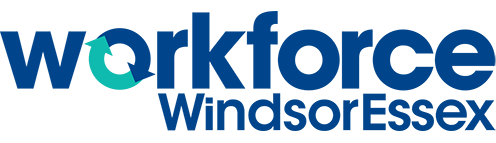 Other Careers I LikeWhat are the Likeable Factors (the things that you liked) about the careers you like? Find other careers that share these Likeable Factors and complete the chart below.Likeable Factors- What do I like about certain careers?Other Careers with this Likeable FactorCareer Description (1-2sentences)Is this career a good fit for me? (Yes/No/Maybe)Ex.Get to use my handsMold MakerConstruct moldsEx.Work with numbersCost EstimatorEstimates the cost to produce something12345678